SVTTAOPEN	15 MILE	 TIME TRIAL (INCORPORATING SVTTA Speed Family Trophy) Sunday 29 September 2019.Event	HQ: Is Cambusbarron Village Hall, St. Ninians Road. Cambusbarron. STIRLING.	FK7 9NU.	Parking:	There is a small car park at the centre. Some limited on-street parking	on St	Ninians Road	and some side streets available but please park considerately.	Please	DO NOT park	in the housing estate	behind	 the hall.	Sign on: Hall should be open from 08:00 hours and sign on should start shortly after this once we are set up. 	Start:		The start is on the A811 approximately ½ mile to the East of the Kersebonny Road end, Cambusbarron.	It is approx. 1 ½ miles from the event HQ.	The start is accessed from Cambusbarron village by turning right from the HQ entrance, proceeding into the village, turning right down Mill Brae after about	a quarter of a mile and left	 onto Mill Road, which	leads to Kersebonny Road.  Turn right at the end of the Kersebonny Road (please take extra care as you will be turning over the course/traffic  and riders will already be underway) and head East towards Stirling Castle. Cross the motorway flyover and the start is approx. 320 m west of Clay Toll Roundabout. Please DO NOT warm up on the course but note that you will need to cross through the finish line to make your way to the start. If you are on the way to your start DO NOT adopt a racing position as you go through the finish area to avoid confusion for the timekeeper. Map of route from HQ to the A811	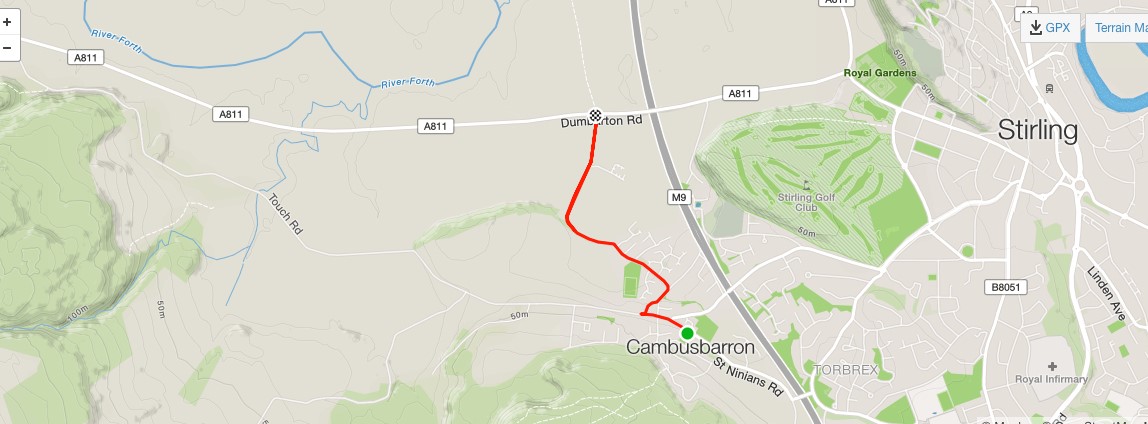 The course:	The course is an out and back along the A811. From the start it heads west to turn at the Kippen roundabout. There will be Marshals at this point. They are not allowed to stop traffic so riders must adhere to highway code when negotiating the roundabout.  Retrace along the A811 crossing over the motorway flyover and finish at the entrance to Falleninch Farm.	On your return to the HQ please be considerate whilst riding on A811 back to Kersebonny Road as there will be other riders who have just started their race.Prize giving will take place back at HQ after the last riders are finished.	Start sheet for SVTTA 15 Mile TT on 29 September BibStart TimeFirst NameLast NameClub109:01:00LizBondiSVTTA209:02:00George AdamSVTTA309:03:00Elizabeth HuntCoatbridge Clarion CC409:04:00MargaretMcMillanDeeside Thistle 509:05:00RussellMowattFullarton Wheelers 609:06:00JenniferNicolVelo Club Vitesse709:07:00PhilipJurczykWest Lothian Clarion809:08:00PaulStevensCarrick CC909:09:00JenniNicholsonRT231009:10:00AlexMunroSVTTA1109:11:00BrianLaffoleyFife Century RC1209:12:00Andrew WilsonSt Christophers1309:13:001408:14:00I FletcherA MacLeanVC Glasgow South1508:15:00LiamFarrellSVTTA1609:16:00Carol MiddletonYthan CC1709:17:00DeidreO’ReillyLanark RT1809:18:00Alan SolwayKennoway RC1909:19:00DougieMuirheadCoatbridge Clarion CC 2009:20:00MiriamRennettKinross CC2109:21:00James RobbDeeside Thistle2209:22:00DavidHendersonEH Star Cycling2309:23:002409:24:00J LumleyL SloanWalkers/Fullarton2509:25:00JimPrenticeStirling Bike Club2609:26:00GeorgeSkinnerRoyal Albert CC2709:27:00LindsayFosterAyrodynamic Triathlon2809:28:00William McMillanGlasgow United2909:29:00SteveDonaldsonFullarton Wheelers3009:30:00AndrewStewartDunfermline CC3109:31:00AllanDuncanFullarton Wheelers3209:32:00DesGrantCoatbridge Clarion CC3309:33:00RobertBrownEH Star Cycling3409:34:00FionaDavidsonDundee Wheelers3509:35:00SteveWallaceDunfermline CC3609:36:00NeilMcLeodSVTTA3709:37:00ChristinaMacKenzieStirling Bike Club3809:38:00CatherineLoganFullarton Wheelers3909:39:00StevenHorneAirdrie CC4009:40:004109:41:00Bill MunroGlasgow Wheelers4209:42:00PatriciaBairdEcosse Performance CC 4309:43:00FredConnorVC Glasgow South4409:44:00ValMartinDooleys Cycles4509:45:00James MuirGlasgow Nightingale4609:46:00CharlesAdamVC Glasgow South4709:47:00AllanRossFruin RC4809:48:00KevinLackieRT234909:49:00AlexMcPheeDooleys Cycles5009:50:00Gavin LaffoleyFife Century RC5109:51:00DavePritchardKennoway RC5209:52:00MichaelGilesYthan CC5309:53:00BllGrovesEH Star Cycling5409:54:00BrianNicolVelo Club Vitesse5509:55:00JimPetrieDundee Wheelers5609:56:00Gary BrattFruin RC5709:57:00Derek McMillanSt Christophers5809:58:00IanElliotHawick Wheelers5909:59:00DavidRossFalkirk Bike Club6010:00:00SteveNutleyRT236110:01:00SeanQuinnLaw Wheelers6210:02:00Martin GodfreyGlasgow Green CC6310:03:006410:04:00AlanDavidsonDundee Thistle6510:05:00Brian MuirRoyal Albert CC6610:06:00StuartMacCallumDundee Thistle6710:07:00NicholasMansonDunfermline CC6810:08:00GrahamJonesEdinburgh RC6910:09:00AngusWilsonDundee Thistle7010:10:00JimCusickDooleys Cycles7110:11:00NeilPendrichSVTTA7210:12:007310:13:00DouglasWatsonGTR – Return to Life